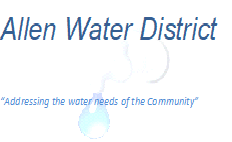 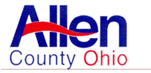 As you may have heard through local news outlets, the Allen Water District has entered into an Agreement with the Board of Allen County Commissioners to assume the County’s waterline infrastructure.  Under this agreement, the Allen Water District will take on responsibility for the County Commissioners’ waterlines and customer base.  The transfer to the Allen Water District will provide a means to address (1) repair and/or replacement of failing waterlines, (2) construction of additional water infrastructure for development, and (3) completion of master water plans for the entire county. Currently, the customers of the Commissioners are not covered under a written contractual service agreement with the City of Lima.  Transfer of the Commissioners’ customers to the Allen Water District will allow the Commissioners’ customers to be covered under the current written contract between the Allen Water District and the City of Lima.  With the transfer and consolidation of the service areas, a County District Fee will be applied to all County Commissioner customers’ water bills enabling the Allen Water District to address the aforementioned items.  The addition of a County District Fee will normalize the cost of public water throughout the county being the Allen Water District presently has a district fee charged to all of its customers.  Current Allen Water District customers will remain at their existing rates in order to continue to pay off debt used to fund District infrastructure.  The County District Fee will be applied to the Commissioners’ customers on the 2021 water bill.  This fee will be $2.00 for a user with a 5/8” meter (standard residential meter set) and will be evaluated annually by the Allen Water District and the Board of Allen County Commissioners to determine if the fee amount is sufficient to address all of the County’s water infrastructure needs.  The County District Fee will be incrementally greater for users with larger meter sizes.  All operation, maintenance and billing services will continue to be addressed by the City of Lima through the District’s written contract with the City.  Thank you in advance for your understanding during this transition period.  Please feel free to call either of the offices below for more information.Sincerely,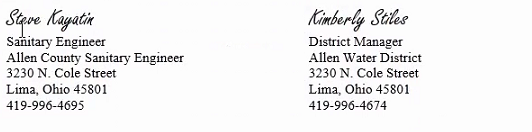 